1 июня – День защиты детей!  02.06.2023.Много праздников на свете, всех не сосчитать!Любят взрослые и дети вместе их встречать!Но сегодня День ребёнка празднует весь Мир,Подрастайте! Улыбайтесь! Мы вас защитим!Сегодня к ребятам в детский сад пришли сказочные герои: "Веселинка, Задоринка, Карлсон" с играми, танцами, эстафетами. И дружно отправились в страду Детства.
Никто из детей не остался без внимания и участия. Радость, веселье, и смех не смолкали на протяжении всего праздника. Все получили заряд бодрости и хорошего настроения.
Автор: Мельникова И. А.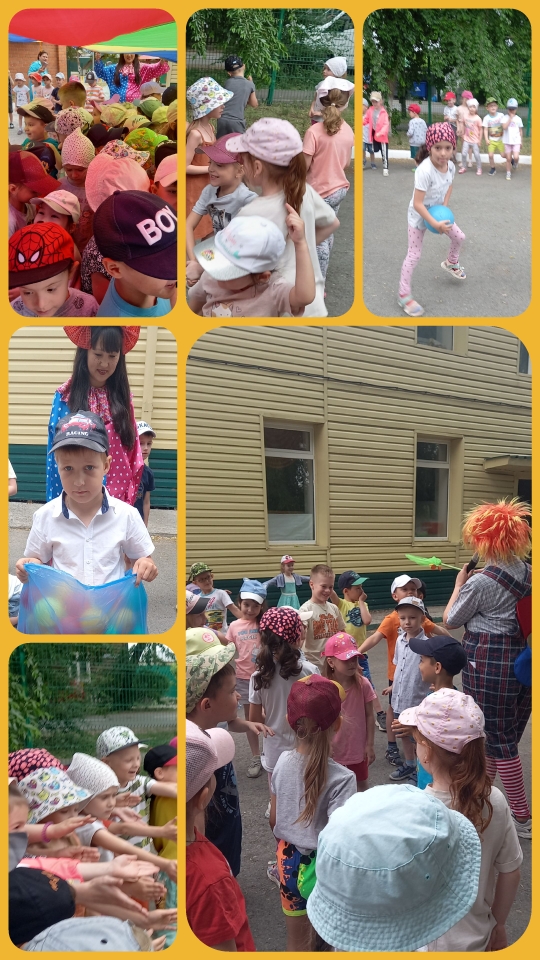 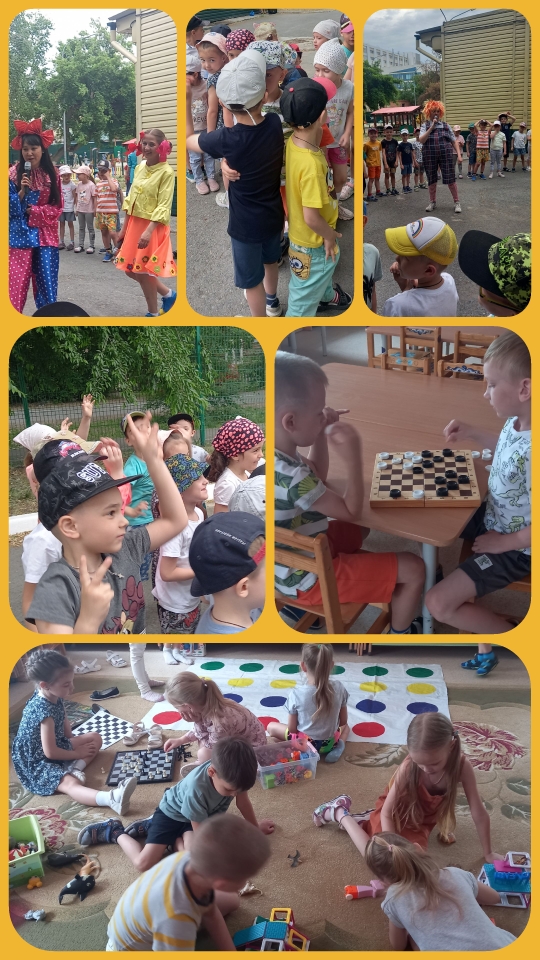 